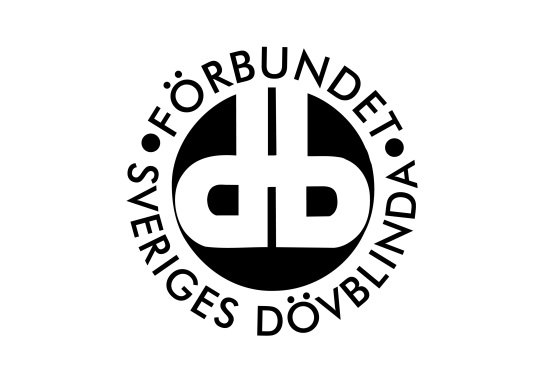 FSDB Stockholms och Gotlands LänProtokoll Medlemsmöte 2017 02 15
Närvarande:Rolf ErikssonAnita ÖrumJane EriksenSten-Owe BjelvestadMali DrapsaAnn Louise RolnessJerry JonssonSigrid EnterlöwAnn Jansson Kansliet:
Ingela JacobssonMarie GranatFSDBKlas Nelfelt§ 1. Mötets öppnandeAnita Örum hälsar alla medlemmar välkomna till årets första medlemsmöte.
§ 2. Fastställande av röstlängdRöstlängden fastställdes med 9 röstberättigade närvarande. Därutöver var föreningens ombudsman och administratör närvarande. Klas Nelfelt från FSDB deltog även i kväll.
§ 3. Fastställande av dagordningDen utsända dagordningen godkändes med följande tillägg:FSDBMedlemsmöte
§ 4. Val av funktionärer för mötet:
a/ Sekreterare Ingela Jacobsson valdes till sekreterare.b/ Rösträknare och justerare Sten-Owe Bjelvestad valdes till rösträknare och justerare.§ 5. FSDBKlas Nelfelt från riksförbundet FSDB hälsas välkommen. Klas vill informera medlemmarna om det beslut som FSDB styrelse fattat i förra veckan. Information har skickats ut via epost idag och även skickats ut till alla medlemmar per post också.Klas informerar om bakgrunden till omorganisationsöversynen. Kongressen 2015 fattade beslut om att ge förbundet att genomföra en omorganisation både på riksnivå och regional nivå.Förbundet har under en period då sett en oroande trend att förbundets ekonomi blir allt sämre och sämre.Översynen har bestått av att man sett över hur man kan stärka det intressepolitiska arbetet, stärka de regionala föreningarna samt om det är möjligt att ha sektioner.Klas och Amanda har besökt alla regionala föreningar och sektioner. Sedan har man haft ordförandemöte 2016.Det har varit en tuff och svår process. Beslutet har varit att förbundet landat i att göra en förändring på riksnivå. Processen kring de regionala föreningarna pågår ännu och kongressen kommer att behandla detta. Information om den processen kommer snart.Förbundsstyrelsen har beslutat att dra ner på en tjänst på riksnivå. Anledningen till detta är att man då kan frigöra medel så förbundet kan satsa på de mål de har.Förbundet måste börja agera nu så man kan påbörja processen med dessa mål.Beslutet har landat i att tjänsten Informatör avslutas.När det gäller tidningen Kontakt varit det varit informatörens ansvar. Men tidningen kommer att fortsätta som vanligt. Förbundet kommer inte att anställa en redaktör utan man köper denna tjänst i stället.Det kan vara lite svajigt i början och förbundet ber om förståelse om detta.Rolf Eriksson frågar om detta innebär att Annelie Björling kommer att sluta på förbundet? Klas svarar att Annelie kommer att sluta.Ingela Jacobsson frågar när Annelie kommer att sluta? Svaret är att Annelie kommer att sluta inom en snar framtid.Sten-Owe Bjelvestad- det finns inga annonser i tidningen idag. Är det något ni tänkt utveckla?Svar: ja det är på gång, nya redaktören ska hjälpa oss med det.Ingela Jacobsson frågar om förbundet tittat på alternativa lösningar att få ökade intäkter?Klas svarar att förbundet har tittat på hur man ska kunna jobba på annat sätt. Mer information kommer senare.Marie Granat undrar hur förbundet ser ut nu, vilka anställda finns nu efter omorganisationen?Klas svarar att det är 4 kanslister som sköter de regionala föreningarna. Det är Peter Lundgren, Berit Jildehed, Roger Såthe och Björn Broberg. Sedan finns på riksförbundets kansli Eva Donner och Emil Bejersten samt Klas Nelfelt som arvoderad styrelseledamot.Förbundet har även Karen Fridriksdottir Jungelin som är ny projektledare för det nya projektet som heter Hälsoverkstan.Ann Jansson undrar över strukturen från förbundet. Förbundet står för de regionala kanslisternas löner mm. Är det tillåtet att använda statsbidraget till detta?De regionala föreningarna kan söka finansiering regionalt för att finansiera sina anställda. Klas svarar att det är korrekt att förbundet står för de regionala kanslisternas lönekostnader, så har det varit i många år. Förbundet har tittat hur direktivet för statsbidrag ser ut och det är inte helt tydligt om det är tillåtet eller inte.Det ser väldigt olika ut i landet hur de regionala föreningarna fungerar. Ni här är en mycket stark förening. Ni har en bra uppbackning av landstinget och kommunen till skillnad från de andra regionerna.
Det finns tyvärr en risk att några regionala föreningar kan komma att läggas ner. Förbundet måste vara mycket vaksamma hur de ska hantera detta. Anita Örum lyfter upp att föreningarna behöver verktyg för att kunna söka medel regionalt för att betala sina egna lönekostnader. Det känns som att föreningarna själva inte har haft en tanke på att söka själva för det har varit en liten bekvämlighet att förbundet står för dessa kostnader.Det känns lite som att det är okunnighet eller bekvämlighet som gör att man inte tar tag i detta.Klas svarar att en del regionala föreningar har försökt att söka bidrag men fått avslag.Jane svarar att alla regionala föreningar är medvetna om det här. Men det finns ett annat problem. Tex uppe i Norrland finns tre föreningar i tre olika län. Det är en kanslist som sköter de tre länen.Det är svårt att förklara för landstingen varför det är så. Landstinget är bara villiga att ge bidrag bara för ett län.Klas avslutar med att om man har funderingar är man välkommen att skicka mejl eller ring förbundet.§ 5. FSDB kongressa. MotionerFSDB har kongress den 19-21 maj i Norrköping. Sista dag för inlämning av motioner är den 20 februari.Det finns 4 förslag på motioner:Motion om teckenspråkiga utbildare från Gurli WåglundMotion från föreningen om:FamiljemedlemskapFörbundets intressepolitiska arbeteInformation till de regionala föreningarnaMedlemsmötet beslutar att godkänna motionerna.b. OmbudFöreningen får skicka upp till 5 ombud till kongressen. Man kan lämna intresseanmälan till föreningen och beslut tas på årsmötet den 25 mars.De som lämnar intresseanmälan är:Rolf ErikssonAnn Jansson (Ann ser gärna att andra åker men blir det plats över är hon beredd att åka)Ann Louise Rolness avvaktar och ser gärna att andra åker.Jerry Jonsson är eventuellt intresserad, han vill ställa lite frågor först innan han fattar beslut.Sten-Owe Bjelvestad anser att man bör ha ersättare ifall någon blir sjuk. Detta noteras.§ 6. Övriga ärendena. ResegruppAnn Jansson föredrar ärendet. Det har funnits önskemål att bilda en resegrupp som kan planera gruppresor inom eller utom Sverige. 2017 är färdigplanerad då föreningen ska åka till Gotland. Mål är resa under 2018 eller 2019.Jane informerar att WFDB har kongress Spanien 2018, man kan kombinera resan med det och vara kvar i Spanien efter kongressen.Följande anmäler intresse för att ingå i denna resegrupp:Mali DrapsaAnn JanssonMötet beslutar även att gå ut med en förfrågan till andra medlemmar om intresse att sitta med i arbetsgruppen.Mötet beslutar att bilda en resegrupp och att Mali Drapsa och Ann Jansson sitter med i denna arbetsgrupp. En förfrågan om fler medlemmar i gruppen kommer att göras.b. Medlemsmöte Jane har funderat kring beslutet som medlemsmötet tog 21 september 2016 om att minska på antalet medlemsmöten till två gånger per år.En medlem ville inte komma i kväll på grund av att man bara skulle ta upp om FSDB kongress. Det har nog skett någon missuppfattning för medlemsmötet tar även upp aktuella frågor.Nästa medlemsmöte blir först i höst, det känns lite för långt fram.Ann svarar att det var önskemål från medlemmarna själva att minska på antalet medlemsmöten för det var så få medlemmar som kom varje gång. Därför provar vi på att ha det 2 gånger per år. Däremellan försöker föreningen ha debatt/informationskvällar som lyfter upp aktuella frågor.Ett förslag är att lägga till en punkt i dagordningen som kan kallas för ”frågor från medlemmarna”. Den punkten kan vara en öppen punkt där medlemmarna kan ta upp frågor eller funderingar man har.§ 7. AvslutningAnita Örum tackar för visat intresse och förklarar medlemsmötet avslutat.Anita Örum			Sten-Owe Bjelvestad	Ordförande 			JusterareIngela JacobssonSekreterare